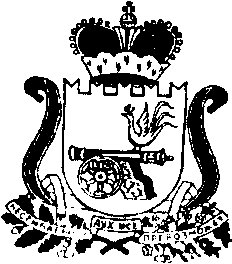 АДМИНИСТРАЦИЯ   МУНИЦИПАЛЬНОГО ОБРАЗОВАНИЯ«КАРДЫМОВСКИЙ РАЙОН» СМОЛЕНСКОЙ ОБЛАСТИПОСТАНОВЛЕНИЕот 27.11. 2013   № 0752О  внесении изменений  в муниципальную программу «Экологическое информирование населения муниципального  образования «Кардымовский район» Смоленской области» на 2013-2015 годы»Администрация муниципального образования «Кардымовский район» Смоленской области  п о с т а н о в л я е т:1. Внести в муниципальную программу «Экологическое информирование населения муниципального образования «Кардымовский район» Смоленской области на 2013-2015»,  утвержденную постановлением Администрации муниципального образования «Кардымовский район» Смоленской области»  № П-0952 от 16.11.2012 следующие изменения: 1.1. В паспорте Программы позицию «Объемы и источники финансирования  Программы» изложить в следующей редакции: Общий объем финансирования Программы за счет средств бюджета муниципального образования «Кардымовский район» Кардымовского района составит 20 тыс. рублей, в том числе:2014 год – 10 тыс. руб.,2015 год – 10 тыс. руб.1.2. Раздел 4 изложить в следующей редакции:Реализация Программы предусматривается за счет  средств районного бюджета. Общий объем финансирования Программы составляет 20 тыс. рублей, в том числе по годам:	2014 год – 10  тыс. рублей;	2015 год -  10  тыс. рублей. 1.3.  В приложении  к программе в Задаче 2 «Проведение массовых мероприятий, экологических акций в рамках Дней защиты от экологической опасности.»— пункт 2.1 изложить в следующей редакции:1.4.  В приложении  к программе в Задаче 3. «Издание и распространение брошюр о состоянии и об охране окружающей среды в Кардымовском районе.»— пункт 3.1 изложить в следующей редакции:— пункт 3.2 изложить в следующей редакции:1.5. в приложении  к программе в Задаче 4 «Публикации по вопросам охраны окружающей среды  в СМИ (газета «Знамя труда»)»— пункт 4.1 изложить в следующей редакции:1.6. в приложении  к программе— позицию «Всего по программе:» изложить в следующей редакции:2. Контроль исполнения настоящего постановления возложить на Заместителя Главы Администрации муниципального образования « Кардымовский район» Смоленской области С.В. Ануфриева.3. Настоящее постановление опубликовать в районной газете «Знамя труда»-Кардымово.4. Настоящее  постановление вступает в законную силу со дня его подписания.2.1«День экологических знаний»2013-2015 ггМБУК «ЦКС»32000-1100011000Районный бюджет— пункт 2.2 изложить в следующей редакции:— пункт 2.2 изложить в следующей редакции:— пункт 2.2 изложить в следующей редакции:— пункт 2.2 изложить в следующей редакции:— пункт 2.2 изложить в следующей редакции:— пункт 2.2 изложить в следующей редакции:— пункт 2.2 изложить в следующей редакции:— пункт 2.2 изложить в следующей редакции:— пункт 2.2 изложить в следующей редакции:2.2«Всемирный День  борьбы с курением»2013-2015 гг.МБУК «ЦКС»3500-15002000Районный бюджет— пункт 2.3 изложить в следующей редакции:— пункт 2.3 изложить в следующей редакции:— пункт 2.3 изложить в следующей редакции:— пункт 2.3 изложить в следующей редакции:— пункт 2.3 изложить в следующей редакции:— пункт 2.3 изложить в следующей редакции:— пункт 2.3 изложить в следующей редакции:— пункт 2.3 изложить в следующей редакции:— пункт 2.3 изложить в следующей редакции:2.3«Международный День защиты детей» -  1 июня2013-2015 гг.МБУК «ЦКС»2000-10001000Районный бюджет— позицию «Итого» изложить в следующей редакции:— позицию «Итого» изложить в следующей редакции:— позицию «Итого» изложить в следующей редакции:— позицию «Итого» изложить в следующей редакции:— позицию «Итого» изложить в следующей редакции:— позицию «Итого» изложить в следующей редакции:— позицию «Итого» изложить в следующей редакции:— позицию «Итого» изложить в следующей редакции:— позицию «Итого» изложить в следующей редакции:Итого:в том числе:средства районного бюджетаИтого:в том числе:средства районного бюджетаИтого:в том числе:средства районного бюджетаИтого:в том числе:средства районного бюджета1300013000--65006500650065003.1Приобретение устройства цветной печати Epson Expression Home XP-2072013Отдел строительства и коммуникаций  Администрации муниципального образования «Кардымовский район» Смоленской области,0000Районный бюджет3.2Приобретение расходных материалов для печати брошюр, ливневых2013-2015 гг.Отдел строительства и коммуникаций  Администрации муниципального образования «Кардымовский район» Смоленской области,Отдел строительства и коммуникаций  Администрации муниципального образования «Кардымовский район» Смоленской области,30003000--150015001500Районный бюджет— пункт 3.3 изложить в следующей редакции:— пункт 3.3 изложить в следующей редакции:— пункт 3.3 изложить в следующей редакции:— пункт 3.3 изложить в следующей редакции:— пункт 3.3 изложить в следующей редакции:— пункт 3.3 изложить в следующей редакции:— пункт 3.3 изложить в следующей редакции:— пункт 3.3 изложить в следующей редакции:— пункт 3.3 изложить в следующей редакции:— пункт 3.3 изложить в следующей редакции:— пункт 3.3 изложить в следующей редакции:— пункт 3.3 изложить в следующей редакции:— пункт 3.3 изложить в следующей редакции:— позицию «Итого» изложить в следующей редакции:— позицию «Итого» изложить в следующей редакции:— позицию «Итого» изложить в следующей редакции:— позицию «Итого» изложить в следующей редакции:— позицию «Итого» изложить в следующей редакции:— позицию «Итого» изложить в следующей редакции:— позицию «Итого» изложить в следующей редакции:— позицию «Итого» изложить в следующей редакции:— позицию «Итого» изложить в следующей редакции:— позицию «Итого» изложить в следующей редакции:— позицию «Итого» изложить в следующей редакции:— позицию «Итого» изложить в следующей редакции:— позицию «Итого» изложить в следующей редакции:Итого:в том числе:средства районного бюджетаИтого:в том числе:средства районного бюджетаИтого:в том числе:средства районного бюджетаИтого:в том числе:средства районного бюджета5000500050005000----250025002500250025002500250025004.1Публикации по вопросам охраны окружающей среды  в СМИ (газета «Знамя труда»)2013-2015 гг.Отдел строительства и коммуникаций  Администрации муниципального образования «Кардымовский район» Смоленской области,редакция «Знамя труда»2000-10001000Районный бюджет— позицию «Итого» изложить в следующей редакции:— позицию «Итого» изложить в следующей редакции:— позицию «Итого» изложить в следующей редакции:— позицию «Итого» изложить в следующей редакции:— позицию «Итого» изложить в следующей редакции:— позицию «Итого» изложить в следующей редакции:— позицию «Итого» изложить в следующей редакции:— позицию «Итого» изложить в следующей редакции:— позицию «Итого» изложить в следующей редакции:Итого:в том числе:средства районного бюджетаИтого:в том числе:средства районного бюджетаИтого:в том числе:средства районного бюджетаИтого:в том числе:средства районного бюджета20002000--1000100010001000Всего по программе:в том числе:средства районного бюджета2000020000--10000100001000010000Глава Администрации муниципального образования  «Кардымовский район» Смоленской области                                     О. В. Иванов